О предупреждении электротравматизмаУважаемые коллеги!По информации Филиала ПАО «ФСК ЕЭС» - Магистральные электрические сети Урала (далее – МЭС Урала) гибель детей на энергообъектах продолжает оставаться нерешенной проблемой. Так, в июне 2020 года на электрооборудовании ДЗО ПАО «Россети» произошло 5 несчастных случаев, в результате которых пострадало 5 детей, в том числе 2 из них погибли. Несчастные случаи с несовершеннолетними в большинстве случаев происходят по причине непонимания опасности электрического тока.В целях предупреждения детского и подросткового электротравматизма, Департамент образования и науки Курганской области направляет информационные материалы, представленные МЭС Урала:1. Ссылка на публикацию: https://www.uralinform.ru/news/society/333825-energetiki-rosseti-phsk-ees-vnov-rasskazali-ob-opasnosti-energoobektov/;2. Материалы по травматизму сторонних лиц, в том числе, детскому, на объектах электросетевого комплекса.Приложение: в электронном виде.ДиректорДепартамента образования и наукиКурганской области                         		            		            А.Б. КочеровШведов Владимир Анатольевич8 (3522) 25-53-12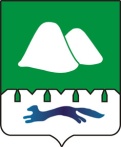 ПРАВИТЕЛЬСТВО КУРГАНСКОЙ ОБЛАСТИДЕПАРТАМЕНТ ОБРАЗОВАНИЯ И НАУКИКУРГАНСКОЙ ОБЛАСТИул. Ленина, 35, г. Курган, 640000телефон (8-3522) 46-14-41, факс 46-05-73сайт: http://don.kurganobl.ruэл. почта: mail@don.kurganobl.ru Руководителям МОУОРуководителям государственных учреждений, подведомственных Департаменту образования и науки Курганской области(направлено по электронной почте)от   ________________     № ________________на № ___________________________________Руководителям МОУОРуководителям государственных учреждений, подведомственных Департаменту образования и науки Курганской области(направлено по электронной почте)